W N I O S E K  o przeprowadzenie oceny zgodności systemów bezzałogowych statków powietrznych według Programu certyfikacji ILOT-02 Ocena zgodności – Moduł H – Zgodność oparta na pełnym zapewnieniu jakościzgodnie z:rozporządzeniem delegowanym Komisji (UE) 2019/945 z dnia 12 marca 2019 r. w sprawie systemów bezzałogowych statków powietrznych oraz operatorów systemów bezzałogowych statków powietrznych z państw trzecich (Dz. Urz. UE L 152 z 11.06.2019 z późn. zm.)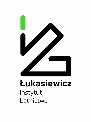 SIEĆ BADAWCZA ŁUKASIEWICZ – INSTYTUT LOTNICTWAWYPEŁNIA JEDNOSTKA CERTYFIKUJĄCAWYPEŁNIA JEDNOSTKA CERTYFIKUJĄCASIEĆ BADAWCZA ŁUKASIEWICZ – INSTYTUT LOTNICTWAData wpłynięcia JEDNOSTKA CERTYFIKUJĄCAal. Krakowska 110/11402-256 Warszawa, Polskatel: (+48) 573 103 839fax: (+48) 22 846 44 32www: www.ilot.lukasiewicz.gov.plmail: cert@ilot.lukasiewicz.gov.plKRS: 0000862006, NIP: 1070046338, PL 1070046338, Regon: 387193275JEDNOSTKA CERTYFIKUJĄCAal. Krakowska 110/11402-256 Warszawa, Polskatel: (+48) 573 103 839fax: (+48) 22 846 44 32www: www.ilot.lukasiewicz.gov.plmail: cert@ilot.lukasiewicz.gov.plKRS: 0000862006, NIP: 1070046338, PL 1070046338, Regon: 387193275Nr wniosku JEDNOSTKA CERTYFIKUJĄCAal. Krakowska 110/11402-256 Warszawa, Polskatel: (+48) 573 103 839fax: (+48) 22 846 44 32www: www.ilot.lukasiewicz.gov.plmail: cert@ilot.lukasiewicz.gov.plKRS: 0000862006, NIP: 1070046338, PL 1070046338, Regon: 387193275JEDNOSTKA CERTYFIKUJĄCAal. Krakowska 110/11402-256 Warszawa, Polskatel: (+48) 573 103 839fax: (+48) 22 846 44 32www: www.ilot.lukasiewicz.gov.plmail: cert@ilot.lukasiewicz.gov.plKRS: 0000862006, NIP: 1070046338, PL 1070046338, Regon: 387193275Data rejestracji JEDNOSTKA CERTYFIKUJĄCAal. Krakowska 110/11402-256 Warszawa, Polskatel: (+48) 573 103 839fax: (+48) 22 846 44 32www: www.ilot.lukasiewicz.gov.plmail: cert@ilot.lukasiewicz.gov.plKRS: 0000862006, NIP: 1070046338, PL 1070046338, Regon: 387193275JEDNOSTKA CERTYFIKUJĄCAal. Krakowska 110/11402-256 Warszawa, Polskatel: (+48) 573 103 839fax: (+48) 22 846 44 32www: www.ilot.lukasiewicz.gov.plmail: cert@ilot.lukasiewicz.gov.plKRS: 0000862006, NIP: 1070046338, PL 1070046338, Regon: 387193275Rejestracji dokonał(a)………………………………………...Imię i nazwisko, podpisProcedura oceny zgodności (Moduł H)Procedura oceny zgodności (Moduł H)Procedura oceny zgodności (Moduł H)Procedura oceny zgodnościSpecyfikacje techniczne / 
Zakres akredytacjiOdniesienie do przepisu prawa europejskiegoZgodność oparta
na pełnym zapewnieniu jakościRozporządzenie delegowane Komisji (UE) 2019/945 Załącznik Część 1-6, 16, 17Rozporządzenie delegowane  Komisji (UE) 2019/945, Załącznik Część 9CZĘŚĆ A: WYPEŁNIA WNIOSKODAWCAINFORMACJE DOTYCZĄCE ZAKRESU CERTYFIKACJICel składania wniosku uzyskanie Certyfikatu zgodności na podstawie pełnego zapewnienia jakości (certyfikacja początkowa) przedłużenie ważności Certyfikatu  nr       (ponowna certyfikacja) zmiana (rozszerzenie / ograniczenie) zakresu Certyfikatu nr      (szczegółowy zakres zmian należy podać w polu 4.9) zakończenie certyfikacji, Certyfikat nr      INFORMACJE DOTYCZĄCE WNIOSKODAWCYINFORMACJE DOTYCZĄCE WNIOSKODAWCYINFORMACJE DOTYCZĄCE WNIOSKODAWCYINFORMACJE DOTYCZĄCE WNIOSKODAWCYINFORMACJE DOTYCZĄCE WNIOSKODAWCYNazwa i adres Wnioskodawcy: (dane wprowadzone na certyfikacie)Nazwa i adres Wnioskodawcy: (dane wprowadzone na certyfikacie)Telefon: Telefon: NIP: Nazwa i adres Wnioskodawcy: (dane wprowadzone na certyfikacie)Nazwa i adres Wnioskodawcy: (dane wprowadzone na certyfikacie)Fax: Fax: REGON: Nazwa i adres Wnioskodawcy: (dane wprowadzone na certyfikacie)Nazwa i adres Wnioskodawcy: (dane wprowadzone na certyfikacie)e-mail: e-mail: KRS*: Adres strony internetowej Wnioskodawcy: Adres strony internetowej Wnioskodawcy: Adres strony internetowej Wnioskodawcy: Adres strony internetowej Wnioskodawcy: Adres strony internetowej Wnioskodawcy: Język(-i) komunikacji/dokumentacji: Język(-i) komunikacji/dokumentacji: Język(-i) komunikacji/dokumentacji: Język(-i) komunikacji/dokumentacji: Język(-i) komunikacji/dokumentacji: Wnioskodawca jestWnioskodawca jestWnioskodawca jestWnioskodawca jestWnioskodawca jest Producentem        Upoważnionym przedstawicielem1        Importerem        Dystrybutorem        Producentem        Upoważnionym przedstawicielem1        Importerem        Dystrybutorem        Producentem        Upoważnionym przedstawicielem1        Importerem        Dystrybutorem        Producentem        Upoważnionym przedstawicielem1        Importerem        Dystrybutorem        Producentem        Upoważnionym przedstawicielem1        Importerem        Dystrybutorem       Nazwa i adres Producenta: (jeżeli inne niż Wnioskodawcy) Nazwa i adres Producenta: (jeżeli inne niż Wnioskodawcy) Telefon: Telefon: NIP: Nazwa i adres Producenta: (jeżeli inne niż Wnioskodawcy) Nazwa i adres Producenta: (jeżeli inne niż Wnioskodawcy) Fax: Fax: REGON: Nazwa i adres Producenta: (jeżeli inne niż Wnioskodawcy) Nazwa i adres Producenta: (jeżeli inne niż Wnioskodawcy) e-mail: e-mail: KRS*: Adres strony internetowej Producenta: Adres strony internetowej Producenta: Adres strony internetowej Producenta: Adres strony internetowej Producenta: Adres strony internetowej Producenta: Miejsca produkcji (wszystkie lokalizacje)Miejsca produkcji (wszystkie lokalizacje)Miejsca produkcji (wszystkie lokalizacje)Miejsca produkcji (wszystkie lokalizacje)Miejsca produkcji (wszystkie lokalizacje)Nazwa i adres Zakładu ProdukcyjnegoInformacja o zasobach technicznych (liczba linii produkcyjnych, kluczowych urządzeń do produkcji i pomiarów)Informacja o zasobach technicznych (liczba linii produkcyjnych, kluczowych urządzeń do produkcji i pomiarów)Informacja o personelu 
(liczba pracowników zaangażowanych 
w produkcję i kontrole produkcji, osoba do kontaktu)Informacja o personelu 
(liczba pracowników zaangażowanych 
w produkcję i kontrole produkcji, osoba do kontaktu)Przedstawiciel Wnioskodawcy upoważniony do kontaktu z Jednostką1: (Imię i Nazwisko, telefon, e-mail)Przedstawiciel Wnioskodawcy upoważniony do kontaktu z Jednostką1: (Imię i Nazwisko, telefon, e-mail)Przedstawiciel Wnioskodawcy upoważniony do kontaktu z Jednostką1: (Imię i Nazwisko, telefon, e-mail)Przedstawiciel Wnioskodawcy upoważniony do kontaktu z Jednostką1: (Imię i Nazwisko, telefon, e-mail)Przedstawiciel Wnioskodawcy upoważniony do kontaktu z Jednostką1: (Imię i Nazwisko, telefon, e-mail)Informacje o płatniku (pokrywający koszty certyfikacji i nadzoru nad certyfikacją): (Nazwa i adres firmy, NIP)Informacje o płatniku (pokrywający koszty certyfikacji i nadzoru nad certyfikacją): (Nazwa i adres firmy, NIP)Informacje o płatniku (pokrywający koszty certyfikacji i nadzoru nad certyfikacją): (Nazwa i adres firmy, NIP)Informacje o płatniku (pokrywający koszty certyfikacji i nadzoru nad certyfikacją): (Nazwa i adres firmy, NIP)Informacje o płatniku (pokrywający koszty certyfikacji i nadzoru nad certyfikacją): (Nazwa i adres firmy, NIP)INFORMACJE DOTYCZĄCE SYSTEMU JAKOŚCI PRODUCENTA:INFORMACJE DOTYCZĄCE SYSTEMU JAKOŚCI PRODUCENTA:Producent posiada certyfikowany system jakości (QMS): Producent posiada certyfikowany system jakości (QMS):  TAK (jeśli TAK, wypełnić punkty 3.1.1. - 3.1.5.)           NIE           TAK (jeśli TAK, wypełnić punkty 3.1.1. - 3.1.5.)           NIE          Rodzaj Certyfikatu (norma): Rodzaj Certyfikatu (norma): Wydany przez: Wydany przez: Numer Certyfikatu: Data wydania / ważności certyfikatu:       /      Zakres Certyfikatu: Zakres Certyfikatu: Czy system jakości był wdrażany przy udziale podmiotu strony trzecie (konsultacje, opracowanie dokumentacji): TAK (jeśli TAK, wypełnić punkt 3.3.)                NIE          Czy system jakości był wdrażany przy udziale podmiotu strony trzecie (konsultacje, opracowanie dokumentacji): TAK (jeśli TAK, wypełnić punkt 3.3.)                NIE          Nazwa podmiotu i zakres udziału strony trzeciej: Nazwa podmiotu i zakres udziału strony trzeciej: Wyłączenia dopuszczone postanowieniami przedmiotowej normy (wymienić jeśli dotyczy):Wyłączenia dopuszczone postanowieniami przedmiotowej normy (wymienić jeśli dotyczy):INFORMACJE DOTYCZĄCE WYROBU / WYROBÓWINFORMACJE DOTYCZĄCE WYROBU / WYROBÓWINFORMACJE DOTYCZĄCE WYROBU / WYROBÓWINFORMACJE DOTYCZĄCE WYROBU / WYROBÓWINFORMACJE DOTYCZĄCE WYROBU / WYROBÓWINFORMACJE DOTYCZĄCE WYROBU / WYROBÓWINFORMACJE DOTYCZĄCE WYROBU / WYROBÓWINFORMACJE DOTYCZĄCE WYROBU / WYROBÓWINFORMACJE DOTYCZĄCE WYROBU / WYROBÓWWniosek dotyczy:Wniosek dotyczy:Wniosek dotyczy:Wniosek dotyczy:Wniosek dotyczy:Wniosek dotyczy:Wniosek dotyczy:Wniosek dotyczy:Wniosek dotyczy: 1 wyrobu(należy wypełnić poniższą tabelkę) 1 wyrobu(należy wypełnić poniższą tabelkę) 1 wyrobu(należy wypełnić poniższą tabelkę) 1 wyrobu(należy wypełnić poniższą tabelkę)  więcej niż 1 wyrobu – wskaż liczbę wyrobów:      (dla każdego wyrobu należy wypełnić Załącznik ILOT-JC.PG.01/W-02A do Wniosku)   więcej niż 1 wyrobu – wskaż liczbę wyrobów:      (dla każdego wyrobu należy wypełnić Załącznik ILOT-JC.PG.01/W-02A do Wniosku)   więcej niż 1 wyrobu – wskaż liczbę wyrobów:      (dla każdego wyrobu należy wypełnić Załącznik ILOT-JC.PG.01/W-02A do Wniosku)   więcej niż 1 wyrobu – wskaż liczbę wyrobów:      (dla każdego wyrobu należy wypełnić Załącznik ILOT-JC.PG.01/W-02A do Wniosku)   więcej niż 1 wyrobu – wskaż liczbę wyrobów:      (dla każdego wyrobu należy wypełnić Załącznik ILOT-JC.PG.01/W-02A do Wniosku) Nazwa wyrobu SBSP: Nazwa wyrobu SBSP: Nazwa wyrobu SBSP: Nazwa wyrobu SBSP: Nazwa wyrobu SBSP: Nazwa wyrobu SBSP: Nazwa wyrobu SBSP: Nazwa wyrobu SBSP: Nazwa wyrobu SBSP: Charakterystyka wyrobu (konstrukcja np. stałopłat, wielowirnikowiec, VTOL; typ napędu np. elektryczny, spalinowy, hybryda): Charakterystyka wyrobu (konstrukcja np. stałopłat, wielowirnikowiec, VTOL; typ napędu np. elektryczny, spalinowy, hybryda): Charakterystyka wyrobu (konstrukcja np. stałopłat, wielowirnikowiec, VTOL; typ napędu np. elektryczny, spalinowy, hybryda): Charakterystyka wyrobu (konstrukcja np. stałopłat, wielowirnikowiec, VTOL; typ napędu np. elektryczny, spalinowy, hybryda): Charakterystyka wyrobu (konstrukcja np. stałopłat, wielowirnikowiec, VTOL; typ napędu np. elektryczny, spalinowy, hybryda): Charakterystyka wyrobu (konstrukcja np. stałopłat, wielowirnikowiec, VTOL; typ napędu np. elektryczny, spalinowy, hybryda): Charakterystyka wyrobu (konstrukcja np. stałopłat, wielowirnikowiec, VTOL; typ napędu np. elektryczny, spalinowy, hybryda): Charakterystyka wyrobu (konstrukcja np. stałopłat, wielowirnikowiec, VTOL; typ napędu np. elektryczny, spalinowy, hybryda): Charakterystyka wyrobu (konstrukcja np. stałopłat, wielowirnikowiec, VTOL; typ napędu np. elektryczny, spalinowy, hybryda): Klasa SBSP / elementy służące do jednoznacznej zdalnej identyfikacji (EJZI):Klasa SBSP / elementy służące do jednoznacznej zdalnej identyfikacji (EJZI):Klasa SBSP / elementy służące do jednoznacznej zdalnej identyfikacji (EJZI):Klasa SBSP / elementy służące do jednoznacznej zdalnej identyfikacji (EJZI):Klasa SBSP / elementy służące do jednoznacznej zdalnej identyfikacji (EJZI):Klasa SBSP / elementy służące do jednoznacznej zdalnej identyfikacji (EJZI):Klasa SBSP / elementy służące do jednoznacznej zdalnej identyfikacji (EJZI):Klasa SBSP / elementy służące do jednoznacznej zdalnej identyfikacji (EJZI):Klasa SBSP / elementy służące do jednoznacznej zdalnej identyfikacji (EJZI): C0            C1            C2            C3            C3            C4            C5            C6            EJZI           Typ wyrobu, model, symbol: Typ wyrobu, model, symbol: Typ wyrobu, model, symbol: Typ wyrobu, model, symbol: Typ wyrobu, model, symbol: Numer seryjny: Numer seryjny: Numer seryjny: Numer seryjny: Specyfikacje techniczne (dokument określający wymagania techniczne oraz sposobu spełnienia wymagań dla wyrobu) (norma, prawodawstwo harmonizacyjne UE, inny dokument): Specyfikacje techniczne (dokument określający wymagania techniczne oraz sposobu spełnienia wymagań dla wyrobu) (norma, prawodawstwo harmonizacyjne UE, inny dokument): Specyfikacje techniczne (dokument określający wymagania techniczne oraz sposobu spełnienia wymagań dla wyrobu) (norma, prawodawstwo harmonizacyjne UE, inny dokument): Specyfikacje techniczne (dokument określający wymagania techniczne oraz sposobu spełnienia wymagań dla wyrobu) (norma, prawodawstwo harmonizacyjne UE, inny dokument): Specyfikacje techniczne (dokument określający wymagania techniczne oraz sposobu spełnienia wymagań dla wyrobu) (norma, prawodawstwo harmonizacyjne UE, inny dokument): Specyfikacje techniczne (dokument określający wymagania techniczne oraz sposobu spełnienia wymagań dla wyrobu) (norma, prawodawstwo harmonizacyjne UE, inny dokument): Specyfikacje techniczne (dokument określający wymagania techniczne oraz sposobu spełnienia wymagań dla wyrobu) (norma, prawodawstwo harmonizacyjne UE, inny dokument): Specyfikacje techniczne (dokument określający wymagania techniczne oraz sposobu spełnienia wymagań dla wyrobu) (norma, prawodawstwo harmonizacyjne UE, inny dokument): Specyfikacje techniczne (dokument określający wymagania techniczne oraz sposobu spełnienia wymagań dla wyrobu) (norma, prawodawstwo harmonizacyjne UE, inny dokument): Czy wyrób był wcześniej certyfikowany lub zgłaszany do certyfikacji w innej Jednostce?Czy wyrób był wcześniej certyfikowany lub zgłaszany do certyfikacji w innej Jednostce?Czy wyrób był wcześniej certyfikowany lub zgłaszany do certyfikacji w innej Jednostce?Czy wyrób był wcześniej certyfikowany lub zgłaszany do certyfikacji w innej Jednostce?Czy wyrób był wcześniej certyfikowany lub zgłaszany do certyfikacji w innej Jednostce?Czy wyrób był wcześniej certyfikowany lub zgłaszany do certyfikacji w innej Jednostce?Czy wyrób był wcześniej certyfikowany lub zgłaszany do certyfikacji w innej Jednostce?Czy wyrób był wcześniej certyfikowany lub zgłaszany do certyfikacji w innej Jednostce?Czy wyrób był wcześniej certyfikowany lub zgłaszany do certyfikacji w innej Jednostce? NIE                  TAK (jeśli TAK, podać Nazwę Jednostki):       NIE                  TAK (jeśli TAK, podać Nazwę Jednostki):       NIE                  TAK (jeśli TAK, podać Nazwę Jednostki):       NIE                  TAK (jeśli TAK, podać Nazwę Jednostki):       NIE                  TAK (jeśli TAK, podać Nazwę Jednostki):       NIE                  TAK (jeśli TAK, podać Nazwę Jednostki):       NIE                  TAK (jeśli TAK, podać Nazwę Jednostki):       NIE                  TAK (jeśli TAK, podać Nazwę Jednostki):       NIE                  TAK (jeśli TAK, podać Nazwę Jednostki):      Podstawowa informacja dotycząca zakresu zmiany w wyrobie ) i/lub systemie jakości (w przypadku wnioskowania o zmianę zakresu certyfikatu: Podstawowa informacja dotycząca zakresu zmiany w wyrobie ) i/lub systemie jakości (w przypadku wnioskowania o zmianę zakresu certyfikatu: Podstawowa informacja dotycząca zakresu zmiany w wyrobie ) i/lub systemie jakości (w przypadku wnioskowania o zmianę zakresu certyfikatu: Podstawowa informacja dotycząca zakresu zmiany w wyrobie ) i/lub systemie jakości (w przypadku wnioskowania o zmianę zakresu certyfikatu: Podstawowa informacja dotycząca zakresu zmiany w wyrobie ) i/lub systemie jakości (w przypadku wnioskowania o zmianę zakresu certyfikatu: Podstawowa informacja dotycząca zakresu zmiany w wyrobie ) i/lub systemie jakości (w przypadku wnioskowania o zmianę zakresu certyfikatu: Podstawowa informacja dotycząca zakresu zmiany w wyrobie ) i/lub systemie jakości (w przypadku wnioskowania o zmianę zakresu certyfikatu: Podstawowa informacja dotycząca zakresu zmiany w wyrobie ) i/lub systemie jakości (w przypadku wnioskowania o zmianę zakresu certyfikatu: Podstawowa informacja dotycząca zakresu zmiany w wyrobie ) i/lub systemie jakości (w przypadku wnioskowania o zmianę zakresu certyfikatu: INFORMACJE DOTYCZĄCE ZAKŁADU PRODUKCYJNEGOINFORMACJE DOTYCZĄCE ZAKŁADU PRODUKCYJNEGOINFORMACJE DOTYCZĄCE ZAKŁADU PRODUKCYJNEGOINFORMACJE DOTYCZĄCE ZAKŁADU PRODUKCYJNEGOINFORMACJE DOTYCZĄCE ZAKŁADU PRODUKCYJNEGOAdres(y) zakładu(ów) produkcyjnego(ych) (oddziału(ów), jeśli dotyczy):Adres(y) zakładu(ów) produkcyjnego(ych) (oddziału(ów), jeśli dotyczy):Adres(y) zakładu(ów) produkcyjnego(ych) (oddziału(ów), jeśli dotyczy):Adres(y) zakładu(ów) produkcyjnego(ych) (oddziału(ów), jeśli dotyczy):Adres(y) zakładu(ów) produkcyjnego(ych) (oddziału(ów), jeśli dotyczy):Podać: Kod pocztowy, miejscowość, ulica numer,  numer domu*Podać: Kod pocztowy, miejscowość, ulica numer,  numer domu*Podać: Kod pocztowy, miejscowość, ulica numer,  numer domu*Podać: Kod pocztowy, miejscowość, ulica numer,  numer domu*Podać: Kod pocztowy, miejscowość, ulica numer,  numer domu*Sformułować zakres działalności, który ma zostać objęty certyfikacją systemu jakości (treść): Sformułować zakres działalności, który ma zostać objęty certyfikacją systemu jakości (treść): Sformułować zakres działalności, który ma zostać objęty certyfikacją systemu jakości (treść): Sformułować zakres działalności, który ma zostać objęty certyfikacją systemu jakości (treść): Sformułować zakres działalności, który ma zostać objęty certyfikacją systemu jakości (treść): Rok rozpoczęcia działalności: Rok rozpoczęcia działalności: Rok rozpoczęcia działalności: Rok rozpoczęcia działalności: Rok rozpoczęcia działalności: Liczba personelu objęta systemem:Liczba personelu objęta systemem:Liczba personelu objęta systemem:Liczba personelu objęta systemem:Liczba personelu objęta systemem:Liczba personelu zatrudniona odpowiednio na etatLiczba personelu zatrudniona odpowiednio na etat(1÷ ¾)         /   < ¾ ÷ ½ >         /   < ½      (1÷ ¾)         /   < ¾ ÷ ½ >         /   < ½      (1÷ ¾)         /   < ¾ ÷ ½ >         /   < ½      Liczba  personelu  zatrudniona  na  podstawie  umowy o dzieło, umowy zleceniaLiczba  personelu  zatrudniona  na  podstawie  umowy o dzieło, umowy zleceniaLiczba personelu wykonującego podobne czynnościLiczba personelu wykonującego podobne czynnościLiczba personelu na danej zmianie/liczba zmianLiczba personelu na danej zmianie/liczba zmianLiczba personelu tymczasowego / okres zatrudnienia personelu tymczasowegoLiczba personelu tymczasowego / okres zatrudnienia personelu tymczasowego      /            /            /      Liczba personelu bezpośrednio związanego z wyrobem w działach zapewnienia jakości Liczba personelu bezpośrednio związanego z wyrobem w działach zapewnienia jakości  Liczba personelu podwykonawcy Liczba personelu podwykonawcyWypełnić dla organizacji wielooddziałowej:Wypełnić dla organizacji wielooddziałowej:Wypełnić dla organizacji wielooddziałowej:Wypełnić dla organizacji wielooddziałowej:Wypełnić dla organizacji wielooddziałowej:Organizacja wielooddziałowa, podać nr wg pkt 5.1.Oddział nr      Oddział nr      Oddział nr      Oddział nr      Liczba personelu zatrudniona odpowiednio na etat:(1÷ ¾)         /   < ¾ ÷ ½ >         /   < ½      (1÷ ¾)         /   < ¾ ÷ ½ >         /   < ½      (1÷ ¾)         /   < ¾ ÷ ½ >         /   < ½      (1÷ ¾)         /   < ¾ ÷ ½ >         /   < ½      Liczba  personelu  zatrudniona  na  podstawie  umowy o dzieło, umowy zlecenia:Liczba personelu wykonującego podobne czynności:Liczba personelu na danej zmianie/liczba zmian:Liczba personelu tymczasowego: / Okres zatrudnienia personelu tymczasowego:      /            /            /            /      Liczba personelu bezpośrednio związanego z wyrobem w działach zapewnienia jakości:Liczba personelu podwykonawcyInformacja zgodnie z KRS/innym dokumentem rejestrowym o objęciu systemem: Informacja zgodnie z KRS/innym dokumentem rejestrowym o objęciu systemem: Informacja zgodnie z KRS/innym dokumentem rejestrowym o objęciu systemem: Informacja zgodnie z KRS/innym dokumentem rejestrowym o objęciu systemem: Informacja zgodnie z KRS/innym dokumentem rejestrowym o objęciu systemem: Centrala:  TAK    NIE           Jeśli TAK, proszę podać lokalizację: Jeśli TAK, proszę podać lokalizację: Jeśli TAK, proszę podać lokalizację: Jeśli TAK, proszę podać lokalizację: Oddziały: TAK    NIE Jeśli TAK, proszę wypełnić odpowiednio:Jeśli TAK, proszę wypełnić odpowiednio:Jeśli TAK, proszę wypełnić odpowiednio:Jeśli TAK, proszę wypełnić odpowiednio:Inne:   TAK    NIE    Jeśli TAK, proszę podać lokalizacje: Jeśli TAK, proszę podać lokalizacje: Jeśli TAK, proszę podać lokalizacje: Jeśli TAK, proszę podać lokalizacje: INFORMACJE DOTYCZĄCE PROCESÓWINFORMACJE DOTYCZĄCE PROCESÓWRodzaje i liczba zidentyfikowanych procesów głównych (G) i wspierających (W) określając odpowiednio ich liczbę:Rodzaje i liczba zidentyfikowanych procesów głównych (G) i wspierających (W) określając odpowiednio ich liczbę: G      	 W      Inne dokumenty kryterialne (np. dyrektywy, decyzje itp.), w tym podstawowe przepisy prawne związane z prowadzoną przez  Państwa  działalnością:Inne dokumenty kryterialne (np. dyrektywy, decyzje itp.), w tym podstawowe przepisy prawne związane z prowadzoną przez  Państwa  działalnością:Informacje dotyczące wszystkich podzlecanych procesów (wykorzystywanych przez producenta podczas wytwarzania wyrobu, które oddziaływają na zgodność wyrobu z wymaganiami)Informacje dotyczące wszystkich podzlecanych procesów (wykorzystywanych przez producenta podczas wytwarzania wyrobu, które oddziaływają na zgodność wyrobu z wymaganiami)Rodzaje / nazwy procesówPodwykonawcyProszę zaznaczyć odpowiednio, jeżeli dotyczy to Państwa Organizacji:Proszę zaznaczyć odpowiednio, jeżeli dotyczy to Państwa Organizacji:   Badania laboratoryjne są wykonywane w ramach Organizacji:        TAK             NIE    Organizacja nie jest odpowiedzialna za projektowanie (wyłączono pkt normy)   Wyłączenie  innego/innych wymagania/wymagań wg  punktu/ów normy      .   Nieznaczna różnorodność produkcji / usług / wyrobów.   Mały teren w stosunku do liczby personelu.   Powierzchnia w porównaniu z liczbą zatrudnionych jest bardzo mała (np. tylko jeden obiekt).   Procesy oparte na jednej głównej działalności.   Większość zatrudnionych wykonuje jednakową czynność lub produkuje się wyroby przy użyciu wielu urządzeń tego samego rodzaju.   Skomplikowana sytuacja logistyczna/ konieczność auditowania w większej liczbie budynków i/lub lokalizacji.   Wielojęzyczność auditowanej organizacji co skutkuje koniecznością włączenia do zespołu auditującego (ZA) tłumacza, albo dobranie odpowiednio członków ZA.   Znaczna liczba przepisów, które regulują działalność Organizacji.   Działalność obejmuje technologicznie wysoko złożone procesy lub dużą liczbę procesów pojedynczych.   Badania laboratoryjne są wykonywane w ramach Organizacji:        TAK             NIE    Organizacja nie jest odpowiedzialna za projektowanie (wyłączono pkt normy)   Wyłączenie  innego/innych wymagania/wymagań wg  punktu/ów normy      .   Nieznaczna różnorodność produkcji / usług / wyrobów.   Mały teren w stosunku do liczby personelu.   Powierzchnia w porównaniu z liczbą zatrudnionych jest bardzo mała (np. tylko jeden obiekt).   Procesy oparte na jednej głównej działalności.   Większość zatrudnionych wykonuje jednakową czynność lub produkuje się wyroby przy użyciu wielu urządzeń tego samego rodzaju.   Skomplikowana sytuacja logistyczna/ konieczność auditowania w większej liczbie budynków i/lub lokalizacji.   Wielojęzyczność auditowanej organizacji co skutkuje koniecznością włączenia do zespołu auditującego (ZA) tłumacza, albo dobranie odpowiednio członków ZA.   Znaczna liczba przepisów, które regulują działalność Organizacji.   Działalność obejmuje technologicznie wysoko złożone procesy lub dużą liczbę procesów pojedynczych.INFORMACJE DOTYCZĄCE AUDITUINFORMACJE DOTYCZĄCE AUDITUINFORMACJE DOTYCZĄCE AUDITUINFORMACJE DOTYCZĄCE AUDITUINFORMACJE DOTYCZĄCE AUDITUINFORMACJE DOTYCZĄCE AUDITUProszę podać planowaną  datę auditu:Proszę podać planowaną  datę auditu:Proszę podać planowaną  datę auditu:Proszę podać planowaną  datę auditu:Proszę podać planowaną  datę auditu:Proszę podać planowaną  datę auditu: Audit certyfikujący  (miesiąc - rok):    Audit nadzoru  (miesiąc - rok):    Audit nadzoru  (miesiąc - rok):    Audit wznowienia  (miesiąc - rok):   Audit wznowienia  (miesiąc - rok):   Audit odnowienia  (miesiąc - rok):       , data ważności certyfikatu.:      Posiadane certyfikaty, uznania, dokumenty poświadczające zgodność z wymaganiami standardów (jeśli dotyczy):Posiadane certyfikaty, uznania, dokumenty poświadczające zgodność z wymaganiami standardów (jeśli dotyczy):Posiadane certyfikaty, uznania, dokumenty poświadczające zgodność z wymaganiami standardów (jeśli dotyczy):Posiadane certyfikaty, uznania, dokumenty poświadczające zgodność z wymaganiami standardów (jeśli dotyczy):Posiadane certyfikaty, uznania, dokumenty poświadczające zgodność z wymaganiami standardów (jeśli dotyczy):Posiadane certyfikaty, uznania, dokumenty poświadczające zgodność z wymaganiami standardów (jeśli dotyczy):Nazwa dokumentuNumerOrganizacjaOrganizacjaCzego dotyczyCzego dotyczyInformacje dotyczące wszystkich podzlecanych procesów (wykorzystywanych przez producenta podczas wytwarzania wyrobu, które oddziaływają na zgodność wyrobu z wymaganiami)Informacje dotyczące wszystkich podzlecanych procesów (wykorzystywanych przez producenta podczas wytwarzania wyrobu, które oddziaływają na zgodność wyrobu z wymaganiami)Informacje dotyczące wszystkich podzlecanych procesów (wykorzystywanych przez producenta podczas wytwarzania wyrobu, które oddziaływają na zgodność wyrobu z wymaganiami)Informacje dotyczące wszystkich podzlecanych procesów (wykorzystywanych przez producenta podczas wytwarzania wyrobu, które oddziaływają na zgodność wyrobu z wymaganiami)Informacje dotyczące wszystkich podzlecanych procesów (wykorzystywanych przez producenta podczas wytwarzania wyrobu, które oddziaływają na zgodność wyrobu z wymaganiami)Informacje dotyczące wszystkich podzlecanych procesów (wykorzystywanych przez producenta podczas wytwarzania wyrobu, które oddziaływają na zgodność wyrobu z wymaganiami)Rodzaje / nazwy procesówRodzaje / nazwy procesówRodzaje / nazwy procesówPodwykonawcyPodwykonawcyPodwykonawcyZAŁĄCZNIKI DO WNIOSKUZAŁĄCZNIKI DO WNIOSKUZAŁĄCZNIKI DO WNIOSKUZAŁĄCZNIKI DO WNIOSKUDopuszcza się dokumentację w języku polskim lub angielskim. Proszę zaznaczyć i uzupełnić właściwe pola wraz ze wskazaniem nazw dokumentów lub obiektów dołączonych do Wniosku oraz dostarczyć pełny zestaw dowodów zgodnie z wnioskowanym zakresem.Dopuszcza się dokumentację w języku polskim lub angielskim. Proszę zaznaczyć i uzupełnić właściwe pola wraz ze wskazaniem nazw dokumentów lub obiektów dołączonych do Wniosku oraz dostarczyć pełny zestaw dowodów zgodnie z wnioskowanym zakresem.Dopuszcza się dokumentację w języku polskim lub angielskim. Proszę zaznaczyć i uzupełnić właściwe pola wraz ze wskazaniem nazw dokumentów lub obiektów dołączonych do Wniosku oraz dostarczyć pełny zestaw dowodów zgodnie z wnioskowanym zakresem.Dopuszcza się dokumentację w języku polskim lub angielskim. Proszę zaznaczyć i uzupełnić właściwe pola wraz ze wskazaniem nazw dokumentów lub obiektów dołączonych do Wniosku oraz dostarczyć pełny zestaw dowodów zgodnie z wnioskowanym zakresem.Dokumenty wymagane do rozpoczęcia procesu certyfikacji wyrobuDołączono do wniosku:Dołączono do wniosku:Dołączono do wniosku:Dokumenty wymagane do rozpoczęcia procesu certyfikacji wyrobuTAKNIENDpisemne upoważnienie producenta (jeśli dotyczy)dokumentacja techniczna wyrobu / zestawu zgodnie z rozporządzeniem delegowanym Komisji (UE) 2019/945 (Dz. Urz. UE L 152 z 11.06.2019 z późn. zm.) potwierdzająca spełnienie wymagań odpowiednio, jeżeli dotyczy, w części 1-6, 16, 17 oraz 10 Załącznika (należy wymienić):certyfikat systemu zarządzania jakością wg normy (jeśli dotyczy):      dokumenty dotyczące systemu jakości, w tym: polityki, księgi jakości, strategie, procedury, instrukcje, zapisy, zgodnie z wymaganiami części 9 Załącznika do rozporządzenia delegowanego Komisji (UE) 2019/945 (Dz. Urz. UE L 152 z 11.06.2019 z późn. zm.) (należy wymienić): inne (wymień):      pisemną deklarację, że takiego samego wniosku nie złożono w żadnej innej jednostce notyfikowanej,Informacje uzupełniające:      Informacje uzupełniające:      Informacje uzupełniające:      Informacje uzupełniające:      Dokumenty wymagane do przedłużenia (ponowna certyfikacja), zmiany, odnowienia lub aktualizacji certyfikatu, odpowiednio, jeżeli dotyczy:Dołączono do wniosku:Dołączono do wniosku:Dołączono do wniosku:Dokumenty wymagane do przedłużenia (ponowna certyfikacja), zmiany, odnowienia lub aktualizacji certyfikatu, odpowiednio, jeżeli dotyczy:TAKNIENDoświadczenie o braku zmian w konstrukcji i materiałach wykorzystanych do produkcji wyrobu/zestawuszczegółowy opis wnioskowanego rozszerzenia / ograniczenia zakresu certyfikatuwyjaśnienia dotyczące celu złożenia wnioskuinne (wymień):      ZOBOWIĄZANIA I OŚWIADCZENIA WNIOSKODAWCYZOBOWIĄZANIA I OŚWIADCZENIA WNIOSKODAWCYZOBOWIĄZANIA I OŚWIADCZENIA WNIOSKODAWCYSkładając niniejszy Wniosek zobowiązuję się do: Składając niniejszy Wniosek zobowiązuję się do: Składając niniejszy Wniosek zobowiązuję się do: spełnienia wszystkich wymagań związanych z ubieganiem się o certyfikację zawartych w obowiązujących przepisach prawa, wskazanym Programie certyfikacji, normach i specyfikacjach technicznych,spełnienia wszystkich wymagań związanych z ubieganiem się o certyfikację zawartych w obowiązujących przepisach prawa, wskazanym Programie certyfikacji, normach i specyfikacjach technicznych,spełnienia wszystkich wymagań związanych z ubieganiem się o certyfikację zawartych w obowiązujących przepisach prawa, wskazanym Programie certyfikacji, normach i specyfikacjach technicznych,poddaniu wyrobu weryfikacji i ocenie pod kątem występowania na wykazie towarów o znaczeniu strategicznym (wykaz uzbrojenia oraz wykaz towarów podwójnego zastosowania) oraz występowania samego Wnioskodawcy i/lub Producenta na liście odmów w ramach Wewnętrznego Systemu Kontroli (WSK) towarami strategicznymi obowiązującym w Jednostce Certyfikującej Sieci Badawczej Łukasiewicz – Instytutu Lotnictwa,poddaniu wyrobu weryfikacji i ocenie pod kątem występowania na wykazie towarów o znaczeniu strategicznym (wykaz uzbrojenia oraz wykaz towarów podwójnego zastosowania) oraz występowania samego Wnioskodawcy i/lub Producenta na liście odmów w ramach Wewnętrznego Systemu Kontroli (WSK) towarami strategicznymi obowiązującym w Jednostce Certyfikującej Sieci Badawczej Łukasiewicz – Instytutu Lotnictwa,poddaniu wyrobu weryfikacji i ocenie pod kątem występowania na wykazie towarów o znaczeniu strategicznym (wykaz uzbrojenia oraz wykaz towarów podwójnego zastosowania) oraz występowania samego Wnioskodawcy i/lub Producenta na liście odmów w ramach Wewnętrznego Systemu Kontroli (WSK) towarami strategicznymi obowiązującym w Jednostce Certyfikującej Sieci Badawczej Łukasiewicz – Instytutu Lotnictwa,informowania Jednostki Certyfikującej Sieci Badawczej Łukasiewicz – Instytutu Lotnictwa o wszystkich zmianach wprowadzanych do zatwierdzonych klas systemów bezzałogowych statków powietrznych, które mogą mieć wpływ na zgodność z zasadniczymi wymaganiami,informowania Jednostki Certyfikującej Sieci Badawczej Łukasiewicz – Instytutu Lotnictwa o wszystkich zmianach wprowadzanych do zatwierdzonych klas systemów bezzałogowych statków powietrznych, które mogą mieć wpływ na zgodność z zasadniczymi wymaganiami,informowania Jednostki Certyfikującej Sieci Badawczej Łukasiewicz – Instytutu Lotnictwa o wszystkich zmianach wprowadzanych do zatwierdzonych klas systemów bezzałogowych statków powietrznych, które mogą mieć wpływ na zgodność z zasadniczymi wymaganiami,przesłania na prośbę Jednostki Certyfikującej Sieci Badawczej Łukasiewicz – Instytutu Lotnictwa wszelkich dokumentów związanych z wyrobem będącym przedmiotem oceny zgodności,przesłania na prośbę Jednostki Certyfikującej Sieci Badawczej Łukasiewicz – Instytutu Lotnictwa wszelkich dokumentów związanych z wyrobem będącym przedmiotem oceny zgodności,przesłania na prośbę Jednostki Certyfikującej Sieci Badawczej Łukasiewicz – Instytutu Lotnictwa wszelkich dokumentów związanych z wyrobem będącym przedmiotem oceny zgodności,umożliwienia swobodnego dostępu auditorom do obszaru objętego zakresem wniosku w celu przeprowadzenia auditu, jeżeli ocenę taką przewiduje Program certyfikacji, umożliwienia swobodnego dostępu auditorom do obszaru objętego zakresem wniosku w celu przeprowadzenia auditu, jeżeli ocenę taką przewiduje Program certyfikacji, umożliwienia swobodnego dostępu auditorom do obszaru objętego zakresem wniosku w celu przeprowadzenia auditu, jeżeli ocenę taką przewiduje Program certyfikacji, udzielenia auditorom wszelkich niezbędnych informacji nt. ocenianego obszaru i wyrobu,udzielenia auditorom wszelkich niezbędnych informacji nt. ocenianego obszaru i wyrobu,udzielenia auditorom wszelkich niezbędnych informacji nt. ocenianego obszaru i wyrobu,informowanie Jednostki Certyfikującej Sieci Badawczej Łukasiewicz – Instytutu Lotnictwa o wszelkich zmianach w warunkach ramach nadzoru,informowanie Jednostki Certyfikującej Sieci Badawczej Łukasiewicz – Instytutu Lotnictwa o wszelkich zmianach w warunkach ramach nadzoru,informowanie Jednostki Certyfikującej Sieci Badawczej Łukasiewicz – Instytutu Lotnictwa o wszelkich zmianach w warunkach ramach nadzoru,wniesienia ustalonej opłaty wstępnej oraz dalszych opłat za przeprowadzenie procesu certyfikacji,wniesienia ustalonej opłaty wstępnej oraz dalszych opłat za przeprowadzenie procesu certyfikacji,wniesienia ustalonej opłaty wstępnej oraz dalszych opłat za przeprowadzenie procesu certyfikacji,zapewnienia zespołowi auditującemu, asekuracji w trakcie wykonywania prac związanych z oceną, mogących stwarzać zagrożenie dla życia lub zdrowia, w przypadku gdy ocena może wiązać się z takimi zagrożeniami, odpowiednio do przepisów odrębnych regulujących zasady bezpieczeństwa i higieny przy wykonywaniu tych praczapewnienia zespołowi auditującemu, asekuracji w trakcie wykonywania prac związanych z oceną, mogących stwarzać zagrożenie dla życia lub zdrowia, w przypadku gdy ocena może wiązać się z takimi zagrożeniami, odpowiednio do przepisów odrębnych regulujących zasady bezpieczeństwa i higieny przy wykonywaniu tych praczapewnienia zespołowi auditującemu, asekuracji w trakcie wykonywania prac związanych z oceną, mogących stwarzać zagrożenie dla życia lub zdrowia, w przypadku gdy ocena może wiązać się z takimi zagrożeniami, odpowiednio do przepisów odrębnych regulujących zasady bezpieczeństwa i higieny przy wykonywaniu tych pracPrzyjmuję do wiadomości, że certyfikat zostanie wydany po:  Przyjmuję do wiadomości, że certyfikat zostanie wydany po:  Przyjmuję do wiadomości, że certyfikat zostanie wydany po:  podpisaniu z Siecią Badawczą Łukasiewicz – Instytutem Lotnictwa umowy o przeprowadzeniu procesu certyfikacji (w zależności od rodzaju umów) i stosowaniu certyfikatu, podpisaniu z Siecią Badawczą Łukasiewicz – Instytutem Lotnictwa umowy o przeprowadzeniu procesu certyfikacji (w zależności od rodzaju umów) i stosowaniu certyfikatu, podpisaniu z Siecią Badawczą Łukasiewicz – Instytutem Lotnictwa umowy o przeprowadzeniu procesu certyfikacji (w zależności od rodzaju umów) i stosowaniu certyfikatu, opłaceniu wszystkich kosztów postępowania certyfikacyjnego,opłaceniu wszystkich kosztów postępowania certyfikacyjnego,opłaceniu wszystkich kosztów postępowania certyfikacyjnego,uzyskaniu pozytywnego wyniku postępowania certyfikacyjnego.uzyskaniu pozytywnego wyniku postępowania certyfikacyjnego.uzyskaniu pozytywnego wyniku postępowania certyfikacyjnego.Składając niniejszy Wniosek oświadczam, że (zaznacz właściwe): Składając niniejszy Wniosek oświadczam, że (zaznacz właściwe): Składając niniejszy Wniosek oświadczam, że (zaznacz właściwe): Znam wymagania rozporządzenia delegowanego Komisji (UE) 2019/945 TAK NIEZapoznałem(-am) się z Programem certyfikacji ILOT-02 Ocena zgodności – Moduł H – Zgodność oparta na pełnym zapewnieniu jakości oraz dokumentem ILOT-JC.PW.01--Z-01 Informator dla klienta TAK NIEWniosek w podanym wyżej zakresie nie był składany w innej Jednostce Notyfikowanej TAK NIEWyrażam zgodę na przetwarzanie przez Jednostkę Certyfikującą danych zawartych we Wniosku w celach związanych z procesem certyfikacji i nadzoru TAK NIEmiejscowość, dataImię i nazwisko, pieczątka oraz podpis/podpis elektroniczny osoby upoważnionej do przyjmowania zobowiązań w imieniu Wnioskodawcy  CZĘŚĆ B: WYPEŁNIA JEDNOSTKA CERTYFIKUJĄCAPRZEGLĄD WNIOSKUPRZEGLĄD WNIOSKUPRZEGLĄD WNIOSKUPRZEGLĄD WNIOSKUPRZEGLĄD WNIOSKUDokonano przeglądu i analizy wniosku wraz z załączoną dokumentacją, na jego podstawie stwierdzono że:Dokonano przeglądu i analizy wniosku wraz z załączoną dokumentacją, na jego podstawie stwierdzono że:Dokonano przeglądu i analizy wniosku wraz z załączoną dokumentacją, na jego podstawie stwierdzono że:TAKNIEWniosek wraz z załączoną do niego dokumentacją zawiera informacje o Kliencie wystarczające dla przeprowadzenia procesu certyfikacji Wniosek wraz z załączoną do niego dokumentacją zawiera informacje o Kliencie wystarczające dla przeprowadzenia procesu certyfikacji Wniosek wraz z załączoną do niego dokumentacją zawiera informacje o Kliencie wystarczające dla przeprowadzenia procesu certyfikacji Wymagania dotyczące oceny zgodności według Modułu H są jasno zdefiniowane, udokumentowane i zrozumiałeWymagania dotyczące oceny zgodności według Modułu H są jasno zdefiniowane, udokumentowane i zrozumiałeWymagania dotyczące oceny zgodności według Modułu H są jasno zdefiniowane, udokumentowane i zrozumiałeBrak jest wiadomych różnic w rozumieniu zagadnień między Jednostką Certyfikującą a Wnioskodawcą (szczególnie w zakresie uzgodnień dotyczących norm lub innych dokumentów normatywnych)Brak jest wiadomych różnic w rozumieniu zagadnień między Jednostką Certyfikującą a Wnioskodawcą (szczególnie w zakresie uzgodnień dotyczących norm lub innych dokumentów normatywnych)Brak jest wiadomych różnic w rozumieniu zagadnień między Jednostką Certyfikującą a Wnioskodawcą (szczególnie w zakresie uzgodnień dotyczących norm lub innych dokumentów normatywnych)Zdefiniowano poprawnie zakres wnioskowanej certyfikacjiZdefiniowano poprawnie zakres wnioskowanej certyfikacjiZdefiniowano poprawnie zakres wnioskowanej certyfikacjiBrak jest zagrożeń dla bezstronności w prowadzonym procesie oceny zgodności Brak jest zagrożeń dla bezstronności w prowadzonym procesie oceny zgodności Brak jest zagrożeń dla bezstronności w prowadzonym procesie oceny zgodności Brak jest przeciwwskazań do realizacji procesu oceny zgodności pod kątem wymagań WSKBrak jest przeciwwskazań do realizacji procesu oceny zgodności pod kątem wymagań WSKBrak jest przeciwwskazań do realizacji procesu oceny zgodności pod kątem wymagań WSKJednostka Certyfikująca posiada zasoby, kompetencje i możliwości do przeprowadzenia wnioskowanego procesu oceny zgodności w obszarze akredytowanymJednostka Certyfikująca posiada zasoby, kompetencje i możliwości do przeprowadzenia wnioskowanego procesu oceny zgodności w obszarze akredytowanymJednostka Certyfikująca posiada zasoby, kompetencje i możliwości do przeprowadzenia wnioskowanego procesu oceny zgodności w obszarze akredytowanymUwagi:       Uwagi:       Uwagi:       Uwagi:       Uwagi:       Na podstawie zgromadzonych informacji Jednostka podejmuje decyzję o: Rozpoczęciu procesu certyfikacji Odmowie wszczęcia procesu certyfikacji Wstrzymania wszczęcia procesu certyfikacji  do czasu uzyskania stosownych informacji / wyjaśnień, nie później niż do:      Na podstawie zgromadzonych informacji Jednostka podejmuje decyzję o: Rozpoczęciu procesu certyfikacji Odmowie wszczęcia procesu certyfikacji Wstrzymania wszczęcia procesu certyfikacji  do czasu uzyskania stosownych informacji / wyjaśnień, nie później niż do:      Na podstawie zgromadzonych informacji Jednostka podejmuje decyzję o: Rozpoczęciu procesu certyfikacji Odmowie wszczęcia procesu certyfikacji Wstrzymania wszczęcia procesu certyfikacji  do czasu uzyskania stosownych informacji / wyjaśnień, nie później niż do:      Na podstawie zgromadzonych informacji Jednostka podejmuje decyzję o: Rozpoczęciu procesu certyfikacji Odmowie wszczęcia procesu certyfikacji Wstrzymania wszczęcia procesu certyfikacji  do czasu uzyskania stosownych informacji / wyjaśnień, nie później niż do:      Na podstawie zgromadzonych informacji Jednostka podejmuje decyzję o: Rozpoczęciu procesu certyfikacji Odmowie wszczęcia procesu certyfikacji Wstrzymania wszczęcia procesu certyfikacji  do czasu uzyskania stosownych informacji / wyjaśnień, nie później niż do:      miejscowość, dataImię i nazwisko, podpis osoby upoważnionej do wydania decyzjiImię i nazwisko, podpis osoby upoważnionej do wydania decyzjiImię i nazwisko, podpis osoby upoważnionej do wydania decyzjiUZUPEŁNIENIE WNIOSKUUZUPEŁNIENIE WNIOSKUUZUPEŁNIENIE WNIOSKUNa podstawie dalszych czynności Jednostka podejmuje decyzję o: Rozpoczęciu procesu certyfikacji Odmowie wszczęcia procesu certyfikacjiNa podstawie dalszych czynności Jednostka podejmuje decyzję o: Rozpoczęciu procesu certyfikacji Odmowie wszczęcia procesu certyfikacjiNa podstawie dalszych czynności Jednostka podejmuje decyzję o: Rozpoczęciu procesu certyfikacji Odmowie wszczęcia procesu certyfikacjiUwagi:       Uwagi:       Uwagi:       miejscowość, dataImię i nazwisko, podpis osoby upoważnionej do wydania decyzjiUSTALENIE CZASU AUDITU / OKREŚLENIE LICZBY AUDITORODNIUSTALENIE CZASU AUDITU / OKREŚLENIE LICZBY AUDITORODNIUSTALENIE CZASU AUDITU / OKREŚLENIE LICZBY AUDITORODNICzy uwzględniono  czynniki zmniejszające?TAK           NIE  Czy uwzględniono  czynniki zmniejszające?TAK           NIE  Jeżeli TAK, podać które/w jakim wymiarze:     /          /          /          /     ……………………..Czy uwzględniono  czynniki zwiększające?TAK           NIE  Czy uwzględniono  czynniki zwiększające?TAK           NIE  Jeżeli TAK, podać które/w jakim wymiarze:     /          /          /          /     ……………………..Ustalona liczba auditorodniUstalona liczba auditorodni     , wraz z wyjaśnieniami, o ile ma to zastosowanie.Uzgodnienie terminu auditu certyfikacyjnegoUzgodnienie terminu auditu certyfikacyjnegoPodać termin / terminy      ,      Powołanie zespołu auditującego/oceniającego, w tym ekspertów dla podanej przez klienta branży, z uwzględnieniem zapisów dotyczących kompetencjiPowołanie zespołu auditującego/oceniającego, w tym ekspertów dla podanej przez klienta branży, z uwzględnieniem zapisów dotyczących kompetencjiPropozycja składu ZA, (podać imię i nazwisko oraz funkcje w ZA): Auditor wiodący:      , Auditor(rzy):      , Ekspert(ci) techniczny(ni):      Kategoria ryzyka wg IAF MD 5                   Kategoria ryzyka wg IAF MD 5                   Kategoria ryzyka wg IAF MD 5                   Uwagi:       Uwagi:       Uwagi:       miejscowość, dataImię i nazwisko, podpis osoby wyznaczonej opracowania planu audituImię i nazwisko, podpis osoby wyznaczonej opracowania planu auditu